Convocation du 11/03/2018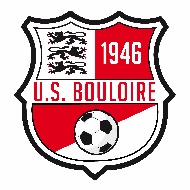 Si problème il y a, merci de me contacter au 06 79 49 05 16.Thomas.Equipe AEquipe BEquipe CAdversaire :Mayet Adversaire : Anille Braye 2Adversaire :LombronLieu et horaire du match :  Mayet à 15hLieu et horaire de match : Besse sur Braye à 15hLieu et horaire du match :Le Breil à 15hHeure de départ : 13h10 à BouloireHeure de départ : 13h30 à BouloireHeure de rdv :14h au BreilLudo MorançaisThomas LedruSteven QuentinDylan LerouxLucas LebretonNico PlouzeauMathieu CottereauGabriel MarietteJimmy PaumierThomas ViauxChristopher PautonnierThomas VerronDamien PoulainJoachim BlavetteAdrien MurilloVincent DangeulDamas BaptisteJérémy GauthierPierre Herault Hugues GandonFlorian RousseauQuentin GuillardArthur CottereauAdrien GuillardClément PottierJC HarasseMike WentsYvan GandonMaxime ClémentAlexandre LeboulleuxResponsablesResponsablesJCAlexandreFitosThomas